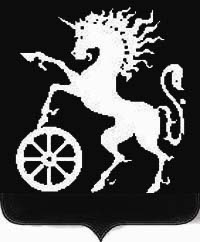 РОССИЙСКАЯ ФЕДЕРАЦИЯКРАСНОЯРСКИЙ КРАЙБОГОТОЛЬСКИЙ ГОРОДСКОЙ  СОВЕТ ДЕПУТАТОВПЯТОГО СОЗЫВАР Е Ш Е Н И Е27.06.2017                                        г. Боготол                                          № 8-94 О внесении изменений в решение Боготольского городского Совета депутатов «Об утверждении Положения о системах оплаты труда работников муниципальных учреждений города Боготола»        В целях приведения нормативных правовых актов муниципального образования город Боготол в соответствие с действующим законодательством, руководствуясь статьями 32, 70 Устава города, рассмотрев предложения администрации города, Боготольский городской Совет депутатов  РЕШИЛ:    	 1. Внести в Положение о системах оплаты труда работников муниципальных учреждений города Боготола, утвержденное решением Боготольского городского Совета депутатов от 22.09.2011 № 7-135 (в ред. от 19.01.2017 № 7-63) Боготола»  следующие изменения:1.1. в пункте 4 статьи 4 слова «(минимального размера оплаты труда, обеспечения региональной выплаты, установленной пунктом 21 настоящей статьи)» исключить.       	2. Контроль за исполнением настоящего решения возложить на постоянную комиссию Боготольского городского Совета депутатов по бюджету, финансам и налогам (председатель Урсаленко П.Ю.).3. Опубликовать решение в официальном печатном издании «Земля боготольская», разместить на официальном сайте муниципального образования город Боготол  www.bogotolcity.ru в сети Интернет. 4.  Решение вступает в силу в день, следующий за днем его официального опубликования. Глава города Боготола                                    Председатель                                                                          Боготольского городского                                                                          Совета депутатов___________  А.Н. Артибякин                      ____________ А.М. Рябчёнок